МОЩНОСТЬ – 1500 Вт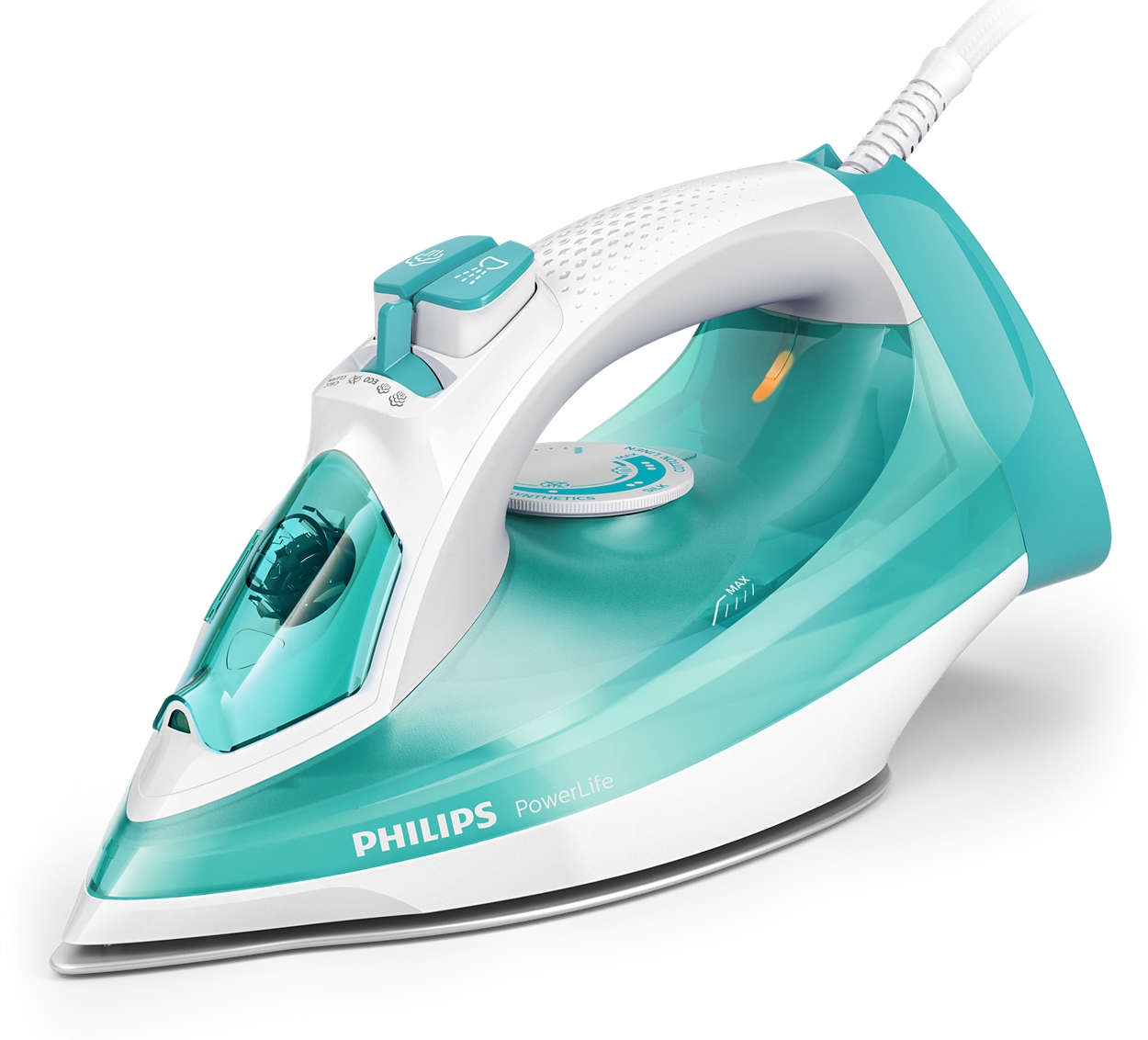 МОЩНОСТЬ – 600Вт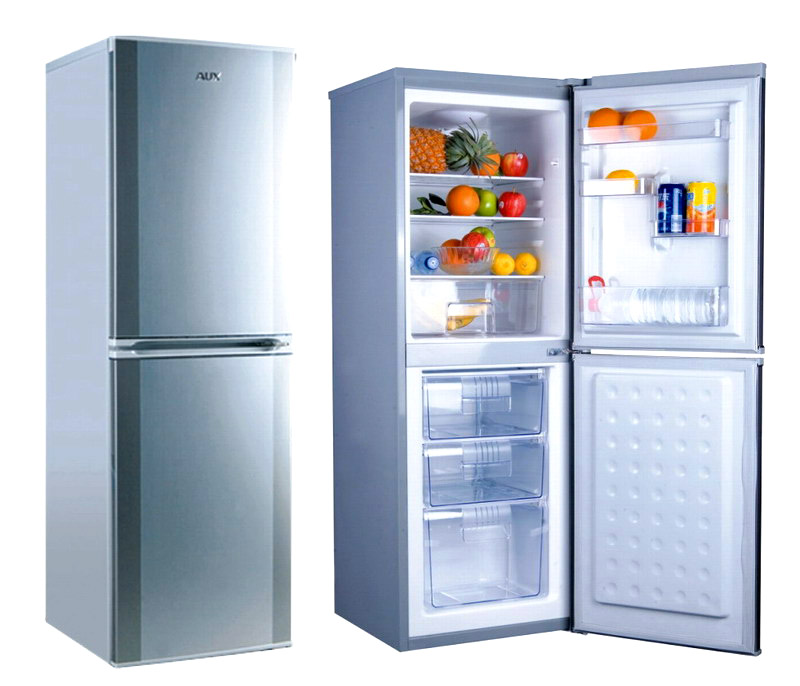 МОЩНОСТЬ – 2000кВТ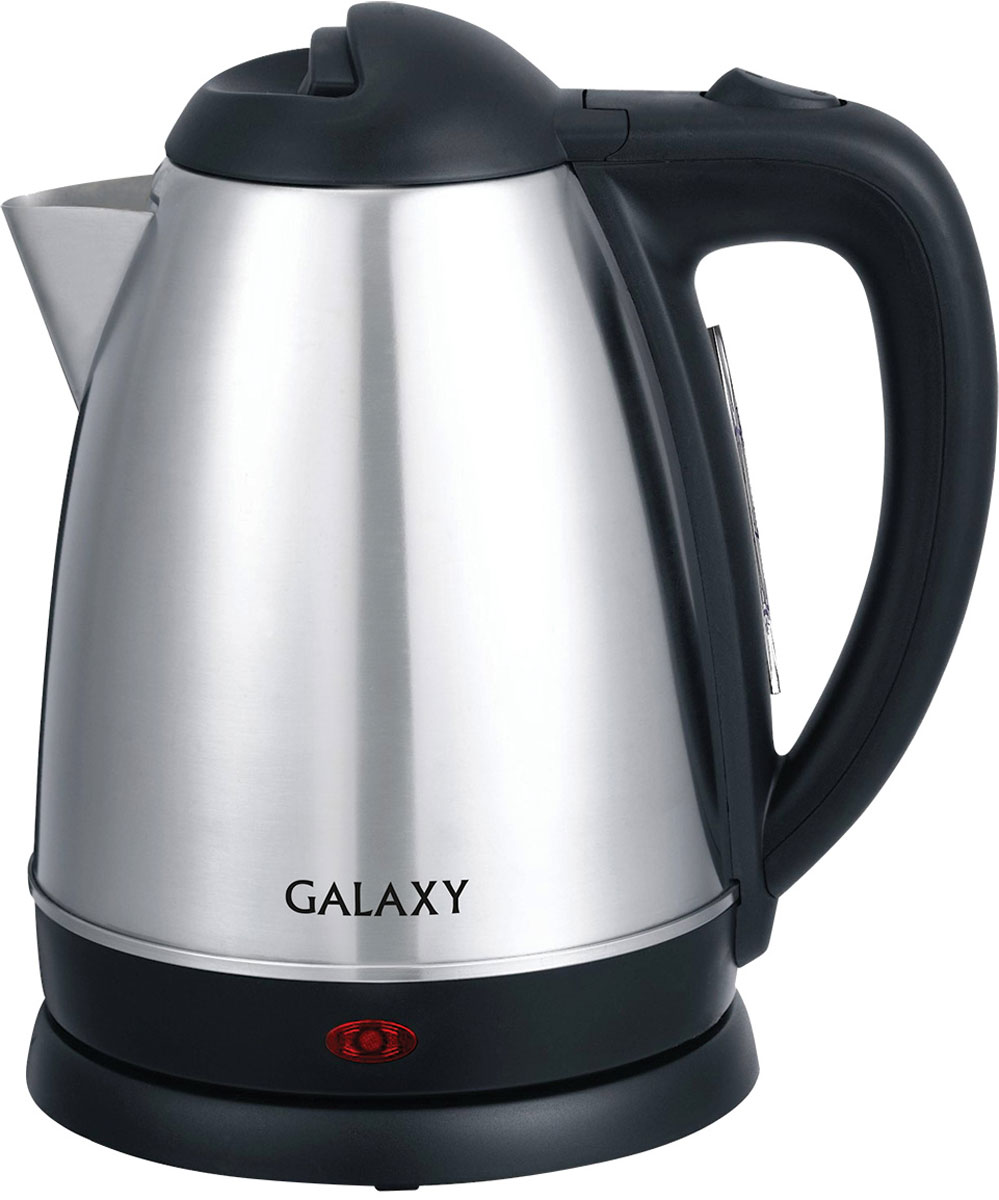 МОЩНОСТЬ – 2500Вт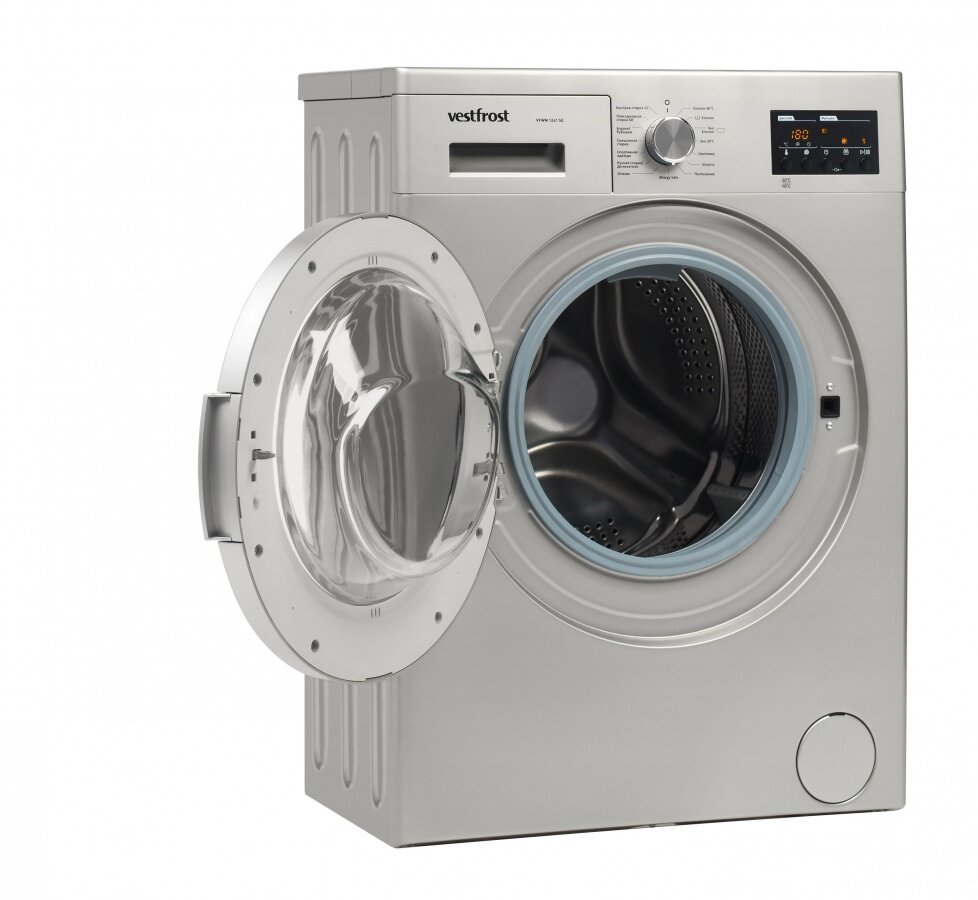 